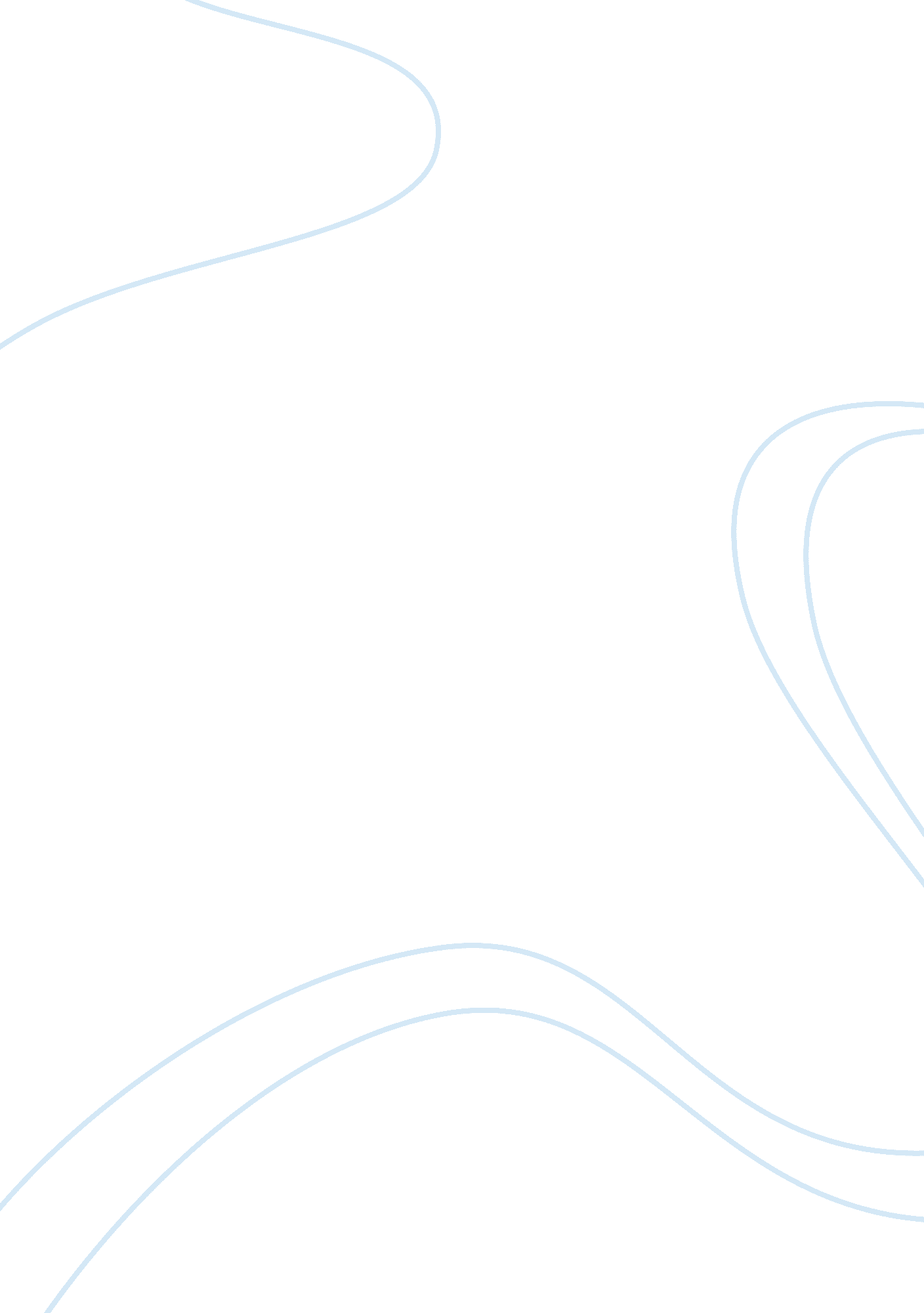 Paediatric dentists for kids dental careHealth & Medicine, Healthcare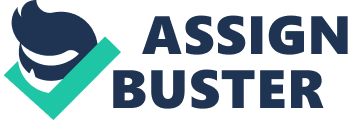 Kids can have dental problems, just like adults. But do you feel it is fair to wait till the time your child screams while brushing? Well, of course not! Kids dental care is utmost important right from young age, when it is the best time to avoid future problems for a lifetime. We believe that you ensure that your kids brush twice a day, floss and avoid candies and other junk, but there is more to be done to ensure that your child does not face dental problems. Prevention is better than cure, as we know, you must take your kids for a regular dental check-up at least once a year or once every six months. That is what experts recommend and many parents follow this yearly routine. Look for ‘ kids dentist near me’ on the internet and you will find so many qualified and experienced dentists, who would take good care of your kids. Before you ask, kids dentists are more careful about the required procedures than regular dentists who treat adults. Regular dentists, however experienced and qualified they are, ensure that they conduct the procedures with precision. On the other hand when it comes to kids, paediatric dentists are more in sync with child psychologists. It is important for them to understand what a child must be going through when their parents tell them that they have to visit the dentist. It most certainly is scary for a 5 year old, even for a 10 year old for that matter. Therefore, kids dental clinic is always decorated with toys and other entertaining objects to play with. Paediatric dentists remain calm and friendly throughout the examination and make the parents and the kid understand the importance of dental hygiene. They make use of photographs, videos and placards to ensure that kids don’t just learn from them but enjoy at the same time. The information that is provided is fun to know and easy to grasp. This is basically where the knowledge and expertise of a child psychologist comes in the picture because they know better what a child really wants. Kids’ dental clinics have an environment that is friendly and welcoming. During the check-up, the dentists ensure that they keep it as interactive and engaging as possible. They take X-rays and complete a thorough examination that is conducive. Their expertise ensures that the entire examination doesn’t look like an examination to the kids and in the end, they enjoy their visit. Enjoyment is what kids look for anyway. Moreover, parents are told about health and dental facts, which they may not have known prior to their visit. Kids dental care is not an alien term but the procedures are different. It is better and easier for kids to maintain their dental and oral hygiene or recover from a damage. Paediatric dentists ensure that all in all, the kids are safe, happy and dental-problem free. 